Pecyn Recriwtio Ymddiriedolwyr 2020 Helpu i gefnogi cydraddoldeb i fenywod yng Nghymru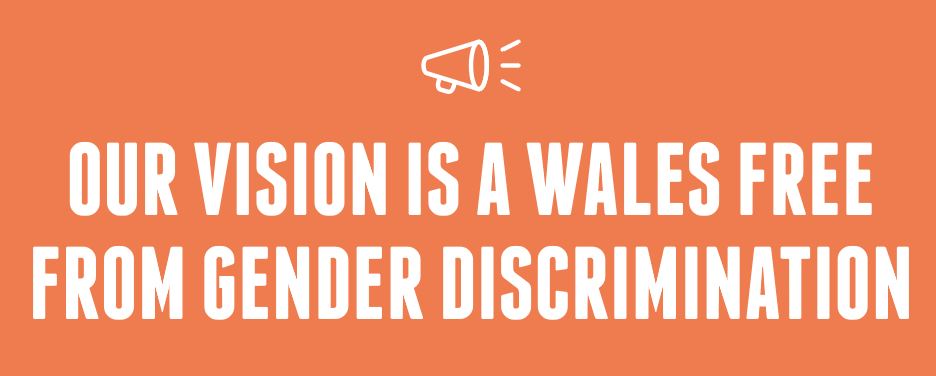 CefndirYn ein CCB ar 6 Tachwedd 2020, bydd dau o’n hymddiriedolwyr gwych a chefnogol yn ein gadael. Rydym yn ddiolchgar i Frances Beecher a Shelagh Isles am eu cyfraniadau enfawr i RhCM Cymru ers iddynt fod gyda ni, wrth ddatblygu ein strategaeth a’n cefnogi i feithrin capasiti RhCM. Felly, rydym yn chwilio am ddau ymddiriedolwr newydd i ymuno â’n bwrdd deinamig a chefnogol. Yn dilyn ein hadolygiad blynyddol o ymddiriedolwyr bwrdd cyfredol rydym wedi nodi bylchau mewn sgiliau penodol sy’n cynnwys Cyfreithiol, Masnachol a Chodi Arian. Rydym hefyd wedi’n lleoli’n bennaf yn ne Cymru a hoffem gael ymddiriedolwyr o fannau eraill yng Nghymru. Byddem hefyd yn benodol yn croesawu ymgeiswyr Du, Asiaidd a lleiafrifoedd ethnig (BAME) ac anabl oherwydd ein bod yn ymrwymedig i ddull gwir gynhwysol.Yr hyn rydym yn chwilio amdanoBydd ein hymgyrch gynghrair Diverse 5050, ein prosiect mentora blaenllaw, caffis RhCM, ein haelodaeth amrywiol a’n gallu i ddylanwadu ar Lywodraeth Cymru a’i herio o ddiddordeb i chi ac yn eich ysbrydoli i gymryd rhan yn ein sefydliad  bach ond dylanwadol a’i ddatblygu. Byddwch yn aelod o RhCM Cymru, yn meddu ar rwydwaith cryf, ymrwymiad cryf i’n ’gwerthoedd â'n gweledigaeth’ am Gymru heb wahaniaethu ar sail rhyw, a byddwch yn gallu cynnig eich egni, eich amser a’ch meddwl strategol.Cynhelir cyfarfodydd bwrdd unwaith bob chwarter a byddwn yn cynnal diwrnod strategaeth blynyddol. Ar hyn o bryd, cynhelir cyfarfodydd bwrdd ar-lein a bydd cyfleusterau deialu i mewn ar gael os byddwn yn dychwelyd i gyfarfodydd corfforol.Gwybodaeth am RhCM CymruEin gweledigaeth yw Cymru’n rhydd rhag gwahaniaethu ar sail rhyw – Cymru lle mae gan fenywod a dynion awdurdod a chyfleoedd cyfwerth i lunio’r gymdeithas a’u bywydau eu hunain.Rydym yn gweithio gyda’n cynghrair fywiog o aelodau sefydliadol ac aelodau unigol i drawsnewid y gymdeithas – ni all un sefydliad ar ei ben ei hun gyflawni cydraddoldeb. Byddwn yn Cysylltu, yn Ymgyrchu ac yn Hyrwyddo menywod fel bod ein gweledigaeth yn cael ei gwireddu.Dyma’n tair blaenoriaeth strategol: Datblygu a symud y gynghrair drwy estyn allan i gynulleidfaoedd newydd ledled Cymru.Ymgyrchu dros arweinyddiaeth Amrywiaeth 50:50 yn y Senedd ac yn y Llywodraeth LeolCryfhau hawliau menywod drwy sicrhau bod egwyddorion CEDAW wedi’u cynnwys yng nghyfraith CymruGallwch weld mwy o wybodaeth am ein strategaeth, yr hyn rydym yn brwydro amcano a’n holl waith yma.Os hoffech drafod y rôl ymddiriedolwr, e-bostiwch admin@wenwales.org.uk i drefnu amser i sgwrsio â’r Cadeirydd, Sarah Powell neu’r Cyfarwyddwr, Catherine Fookes, gan nodi ‘Swydd Wag Ymddiriedolwr’ ar frig eich e-bost. Sut i gyflwyno cais:Darllenwch y disgrifiad rôl a’r pecyn gwybodaeth hwnAnfonwch eich CV, datganiad byr (300 o eiriau ar y mwyaf) o’r hyn y gallwch ei gyflwyno i’r bwrdd a’r ffurflen ddemograffig ddienw i admin@wenwales.org.uk gan nodi ‘Swydd Wag Ymddiriedolwr’ ar frig eich e-bostCadarnhewch hefyd yn eich e-bost agoriadol nad ydych wedi cael eich gwahardd gan y gyfraith rhag gweithredu fel ymddiriedolwrY dyddiad cau ar gyfer derbyn ceisiadau yw dydd Llun 12 Hydref 9am CCB ar-lein lle bydd aelodau RhCM yn pleidleisio ar yr ymddiriedolwyr: 11am ddydd Gwener 6 Tachwedd 2020Rôl yr YmddiriedolwrPrif gyfrifoldebau1.	Sicrhau bod RhCM Cymru’n gweithredu o fewn y gyfraith, gan gynnwys y gofynion sy’n ymwneud â chyflogaeth, iechyd a diogelwch a chyfleoedd cyfartal.2.	Helpu i sicrhau bod RhCM Cymru’n cadw at ei amcanion elusennol ac yn nodi sut bydd y rhain yn cael eu cyflawni yn y blynyddoedd nesaf yn ei Gynllun Strategol.3.	Helpu i sicrhau bod RhCM Cymru’n cydymffurfio â gofynion ei drefniadau Llywodraethu.4.	Cyfrannu at gyfrifoldeb y Bwrdd i sicrhau bod gan RhCM Cymru Gynllun Busnes sy’n nodi ei amcanion a’r goblygiadau ariannol ar gyfer y flwyddyn er mwyn helpu i fonitro gweithrediad y cynllun.5.	Sicrhau bod RhCM Cymru’n cadw at yr amcanion hynny.6.	Cyfrannu’n weithredol at y Bwrdd yn ei waith o osod polisïau a thargedau’r sefydliadau a gwerthuso ei berfformiad.7.	Penodi a chefnogi Cyfarwyddwr RHCM Cymru yn effeithiol yn ei ddyletswyddau a sicrhau bod gan y Cyfarwyddwr yr awdurdod angenrheidiol i weithredu.8.	Peidio ag ymyrryd yn amhriodol yn rheolaeth feunyddiol y sefydliad, gan barchu dirprwyad y Bwrdd i’r Cyfarwyddwr gymryd cyfrifoldeb dros reolaeth feunyddiol RhCM Cymru, sy’n cynnwys trefnu cyflawniad ei raglen waith, gofalu am ei asedau, goruchwylio a chyfarwyddo’r staff ac unrhyw ddyletswyddau eraill sydd wedi’u dirprwyo gan y Bwrdd.9.	Diogelu a chadw enw da RhCM Cymru yn llygaid y cyhoedd ac aelodau. Caiff y Cadeirydd a’r Cyfarwyddwr eu henwebu fel siaradwyr dros RhCM Cymru. Ni fydd unrhyw ymddiriedolwr yn siarad â’r cyfryngau ar ran RhCM Cymru oni bai fod hyn wedi’i gytuno gyda’r Cadeirydd a’r Cyfarwyddwr.10.	Gweithio dros ddiogelwch a hyfywedd ariannol RhCM Cymru.11.	Bod yn hollol ymwybodol o gyfrifoldebau ac atebolrwydd dod yn Ymddiriedolwr.12.	Datgan a ddylech gael eich anghymhwyso o weithredu fel Ymddiriedolwr dan adran 72 Deddf Elusennau 1993 neu dan orchymyn anghymhwyso Deddf Cyfarwyddwyr Cwmnïau 1980.13.	Derbyn, cefnogi a chynnal a chadw rôl llywodraethu a rheoli yn RhCM Cymru. Manyleb Person Disgwylir i Ymddiriedolwr RhCM Cymru fod yn:•	Onest, yn ddibynadwy ac y mae modd ymddiried ynddo•	Ymrwymedig i ethos a diwylliant RhCM Cymru•	Barod i ddysgu a derbyn dyletswyddau, cyfrifoldebau ac atebolrwydd cyfreithiol o weithredu fel Ymddiriedolwr•	Barod i chwarae rhan adeiladol yn llywodraethu RhCM Cymru•	Meddu ar ddealltwriaeth glir o rôl RhCM Cymru gyda’i aelodau•	Gallu ffurfio barn ddiduedd am faterion sy’n effeithio ar RhCM Cymru•	Gallu meddwl yn greadigol•	Gallu mynegi eu barn a chwestiynu barn a datganiadau gwahanol•	Gallu gweithio’n effeithiol fel aelod o dîm•	Barod i dderbyn penderfyniadau’r mwyafrif•	Barod i gymryd rhan mewn hyfforddiantAtodiad 1 Ffurflen ddemograffig: Dylid ei dychwelyd ynghyd â’ch ffurflen gaisFfurflen DdemograffigAtodiad 2: Ffurflen er Gwybodaeth yn Unig – Ymddiriedolwyr yn llofnodi wrth gael ei benodiYmrwymiad yr YmddiriedolwrENW: ……………………………………………………………………………………CYFEIRIAD: ………………………………………………………………………………………………………………………………………...COD POST …………………..Rwyf i…………………………………………….. yn addo i dderbyn a chytuno fel Ymddiriedolwr: •	Cymryd cyfrifoldeb ar y cyd i helpu’r Bwrdd i ryddhau ei gyfrifoldebau fel a nodir yn ei Femorandwm a’i Erthyglau Cymdeithasu, yn ei Ddatganiad o Drefniadau Llywodraethu ac yn unol â pholisïau a gweithdrefnau’r Bwrdd.  •	Lle byddaf yn anghytuno mewn egwyddor â phenderfyniad y Bwrdd, byddaf yn rhoi gwybod am yr anghytundeb ac, os yw’n cyfaddawdu fy swydd fel Ymddiriedolwr, byddaf yn ystyried a allaf barhau fel aelod o’r Bwrdd.•	Lle bydd gennyf bryderon, byddaf, os nad yw’n bosibl nac yn briodol codi’r rhain mewn cyfarfod Bwrdd, eu trafod gyda’r Cadeirydd a/neu’r Cyfarwyddwr. •	Bod yn ymrwymedig i amcanion elusennol Rhwydwaith Cydraddoldeb Menywod (RhCM) Cymru, a gwneud yr hyn y gallaf i gyflawni’r amcanion hynny drwy helpu i wireddu gweledigaeth RhCM Cymru drwy gadw at ei werthoedd a thrwy weithredu’n ddidwyll wrth berfformio rôl Ymddiriedolwr ac yn unol â pholisïau a gweithdrefnau’r Bwrdd.•	Mynychu o leiaf 75% o gyfarfodydd y Bwrdd Ymddiriedolwyr. •	Darllen y papurau sydd wedi’u llunio ar gyfer y cyfarfodydd Bwrdd cyn y cyfarfodydd.•	Mynychu sesiynau ymsefydlu a hyfforddiant sydd wedi’u trefnu ar gyfer aelodau’r Bwrdd.•	Trin yr holl Ymddiriedolwyr eraill, a staff ac aelodau RhCM Cymru â chwrteisi a pharch.•	Peidio â pherfformio rôl yr Ymddiriedolwr dan ddylanwad alcohol na chyffuriau (ond nid yw hyn yn cynnwys yfed alcohol mewn digwyddiadau cymdeithasol a drefnwyd gennych gan RhCM Cymru na’r Bwrdd).•	Cynrychioli RhCM Cymru mewn ffordd gadarnhaol.Gwrthdaro BuddiannauFel Ymddiriedolwr, byddaf yn sicrhau nad yw fy muddiannau preifat a phersonol yn amharu nac yn dylanwadu ar fy mhenderfyniadau ac na fyddaf yn defnyddio fy swydd er enillion preifat.Byddaf yn datgan unrhyw wrthdaro buddiannau unwaith y byddant yn codi i sicrhau nad yw busnes y Bwrdd nag uniondeb fy sefyllfa bersonol yn cael eu cyfaddawdu. Os bydd gwrthdaro buddiannau, byddaf, ar ôl ei ddatgan, yn derbyn cyngor y Cadeirydd o ran a ddylwn dynnu’n ôl yn gyfan gwbl o unrhyw ran o’r mater y mae’r gwrthdaro’n ymwneud ag ef. Lle mae gwrthdaro busnes yn debygol o ailddigwydd/neu os yw’r Bwrdd yn penderfynu nad oes modd cadw fy rôl fel Ymddiriedolwr, byddaf yn cynnig ymddiswyddo.Rhoddion a LletygarwchNi fyddaf yn derbyn y canlynol:•	rhoddion personol ag unrhyw werth ariannol (h.y. £5 neu fwy);•	unrhyw letygarwch os gall gael ei weld fel ffordd o arfer unrhyw ddylanwad amhriodol dros benderfyniadau RhCM Cymru;•	unrhyw docynnau loteri.Os byddaf yn cael cynnig unrhyw rodd neu ffurf ar letygarwch, byddaf yn gwirio gyda’r Cadeirydd a/neu’r Cyfarwyddwr cyn penderfynu ei dderbyn ai peidio.Llofnod ………………………………………………..      Dyddiad ……………………..		Nodwch eich rhyw:		Nodwch eich rhyw:		Nodwch eich rhyw:BenywaiddGwrywaiddMae’n well gen i beidio â dweudMae’n well gen i ddefnyddio fy nherm fy hun:Mae’n well gen i ddefnyddio fy nherm fy hun:Mae’n well gen i ddefnyddio fy nherm fy hun:A yw eich rhyw yr un rhyw ag y cawsoch eich geni ag ef?A yw eich rhyw yr un rhyw ag y cawsoch eich geni ag ef?A yw eich rhyw yr un rhyw ag y cawsoch eich geni ag ef?YdyNac ydyMae’n well gen i beidio â dweudA oes gennych unrhyw ffurf ar anabledd a allai effeithio ar y ffordd rydych yn gweithio?A oes gennych unrhyw ffurf ar anabledd a allai effeithio ar y ffordd rydych yn gweithio?A oes gennych unrhyw ffurf ar anabledd a allai effeithio ar y ffordd rydych yn gweithio?Mae Deddf Cydraddoldeb 2010 yn diffinio person anabl fel person ag anabledd. Mae gan berson anabledd os oes ganddo ‘nam corfforol neu feddyliol ac mae gan y nam effaith tymor hir negyddol sylweddol ar ei allu i wneud gweithgareddau o ddydd i ddydd’.Mae Deddf Cydraddoldeb 2010 yn diffinio person anabl fel person ag anabledd. Mae gan berson anabledd os oes ganddo ‘nam corfforol neu feddyliol ac mae gan y nam effaith tymor hir negyddol sylweddol ar ei allu i wneud gweithgareddau o ddydd i ddydd’.Mae Deddf Cydraddoldeb 2010 yn diffinio person anabl fel person ag anabledd. Mae gan berson anabledd os oes ganddo ‘nam corfforol neu feddyliol ac mae gan y nam effaith tymor hir negyddol sylweddol ar ei allu i wneud gweithgareddau o ddydd i ddydd’.OesNac oes  Mae’n well gen i beidio â dweudNodwch:Nodwch:Nodwch:A ydych yn siarad unrhyw un o’r ieithoedd canlynol? Nodwch eich iaith gyntaf ac unrhyw ieithoedd eraill rydych y neu siarad.A ydych yn siarad unrhyw un o’r ieithoedd canlynol? Nodwch eich iaith gyntaf ac unrhyw ieithoedd eraill rydych y neu siarad.A ydych yn siarad unrhyw un o’r ieithoedd canlynol? Nodwch eich iaith gyntaf ac unrhyw ieithoedd eraill rydych y neu siarad.SaesnegCymraegMae’n well gen i beidio â dweudArall (nodwch):Arall (nodwch):Arall (nodwch):Nodwch eich ystod oedran:Nodwch eich ystod oedran:Nodwch eich ystod oedran:Nodwch eich ystod oedran:Nodwch eich ystod oedran:Nodwch eich ystod oedran:18 - 2526 – 3536 – 4546 – 5556 ac yn hŷnMae’n well gen i beidio â dweudSut byddech yn disgrifio’ch tueddfryd rhywiol?Sut byddech yn disgrifio’ch tueddfryd rhywiol?Sut byddech yn disgrifio’ch tueddfryd rhywiol?Sut byddech yn disgrifio’ch tueddfryd rhywiol?Sut byddech yn disgrifio’ch tueddfryd rhywiol?Menyw lesbaidd/hoywDyn hoywDeurywiolHeterorywiolMae’n well gen i beidio â dweudMae'n well gen i ddefnyddio fy nherm fy hun:Mae'n well gen i ddefnyddio fy nherm fy hun:Mae'n well gen i ddefnyddio fy nherm fy hun:Mae'n well gen i ddefnyddio fy nherm fy hun:Mae'n well gen i ddefnyddio fy nherm fy hun:Sut byddech yn disgrifio’ch crefydd neu eich cred?Sut byddech yn disgrifio’ch crefydd neu eich cred?Sut byddech yn disgrifio’ch crefydd neu eich cred?Sut byddech yn disgrifio’ch crefydd neu eich cred?Sut byddech yn disgrifio’ch crefydd neu eich cred?Sut byddech yn disgrifio’ch crefydd neu eich cred?Sut byddech yn disgrifio’ch crefydd neu eich cred?Sut byddech yn disgrifio’ch crefydd neu eich cred?BwdhaiddCristionHindŵaiddIddewigMwslimaiddSicaiddDim crefyddMae’n well gen i beidio â dweudArall - nodwch:Arall - nodwch:Arall - nodwch:Arall - nodwch:Arall - nodwch:Arall - nodwch:Arall - nodwch:Arall - nodwch:Sut byddech yn disgrifio’ch grwpiau neu gefndiroedd ethnig? Ticiwch bob un sy’n berthnasol i chi.Sut byddech yn disgrifio’ch grwpiau neu gefndiroedd ethnig? Ticiwch bob un sy’n berthnasol i chi.Sut byddech yn disgrifio’ch grwpiau neu gefndiroedd ethnig? Ticiwch bob un sy’n berthnasol i chi.Sut byddech yn disgrifio’ch grwpiau neu gefndiroedd ethnig? Ticiwch bob un sy’n berthnasol i chi.Sut byddech yn disgrifio’ch grwpiau neu gefndiroedd ethnig? Ticiwch bob un sy’n berthnasol i chi.Sut byddech yn disgrifio’ch grwpiau neu gefndiroedd ethnig? Ticiwch bob un sy’n berthnasol i chi.Sut byddech yn disgrifio’ch grwpiau neu gefndiroedd ethnig? Ticiwch bob un sy’n berthnasol i chi.Sut byddech yn disgrifio’ch grwpiau neu gefndiroedd ethnig? Ticiwch bob un sy’n berthnasol i chi.Sut byddech yn disgrifio’ch grwpiau neu gefndiroedd ethnig? Ticiwch bob un sy’n berthnasol i chi.Sut byddech yn disgrifio’ch grwpiau neu gefndiroedd ethnig? Ticiwch bob un sy’n berthnasol i chi.Cymreig/Seisnig/Albanaidd/Gogledd-Wyddelig/PrydeinigCymreig/Seisnig/Albanaidd/Gogledd-Wyddelig/PrydeinigGwyddeligGwyddeligGwyddeligSipsiwn neu Deithiwr GwyddeligSipsiwn neu Deithiwr GwyddeligSipsiwn neu Deithiwr GwyddeligUnrhyw gefndir gwyn arallUnrhyw gefndir gwyn arallGwyn a Du CaribïaiddGwyn a Du CaribïaiddGwyn a Du AffricanaiddGwyn a Du AffricanaiddGwyn a Du AffricanaiddGwyn ac AsiaiddGwyn ac AsiaiddGwyn ac AsiaiddUnrhyw gefndir cymysg/ethnig lluosog arallUnrhyw gefndir cymysg/ethnig lluosog arallIndiaiddPacistanaiddPacistanaiddPacistanaiddBangladeshaiddBangladeshaiddTsieineaiddTsieineaiddTsieineaiddUnrhyw gefndir Asiaidd arallAffricanaiddAffricanaiddAffricanaiddCaribiaiddCaribiaiddCaribiaiddCaribiaiddUnrhyw gefndir Du/Affricanaidd/Caribiaidd arallUnrhyw gefndir Du/Affricanaidd/Caribiaidd arallUnrhyw gefndir Du/Affricanaidd/Caribiaidd arallArabaiddArabaiddArabaiddArabaiddArabaiddUnrhyw grŵp ethnig arall, disgrifiwch:Unrhyw grŵp ethnig arall, disgrifiwch:Unrhyw grŵp ethnig arall, disgrifiwch:Unrhyw grŵp ethnig arall, disgrifiwch:Unrhyw grŵp ethnig arall, disgrifiwch:Mae’n well gen i beidio â dweudMae’n well gen i beidio â dweudMae’n well gen i beidio â dweudMae’n well gen i beidio â dweudMae’n well gen i beidio â dweudMae’n well gen i beidio â dweudMae’n well gen i beidio â dweudMae’n well gen i beidio â dweudMae’n well gen i beidio â dweudMae’n well gen i beidio â dweud